Activity 2.3.4a Proving the Isosceles Triangle ConverseFill in the blanks in this proof.Given ∆ABC with mABC= mACB Prove AB = ACStep 1.  Reflect ∆ABC over line AC.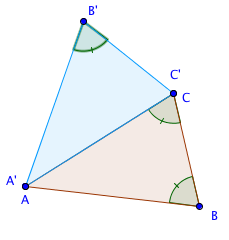 Step 2.  In ∆ABC and ∆ACB’		mABC= mAB’C		 	Why? _________________		mABC= mACB			Why? _________________		Therefore mACB = mAB’C	Why? _________________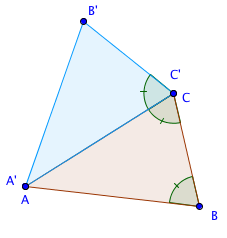 Step 3.  Show that mABC = mACB’		m_____= m______		Why? ____________		m_____= m______		Why? ____________		Therefore, mABC = mACB’	Why? ____________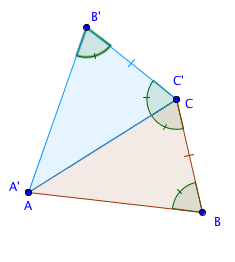 Step 4.  BC = B’C  	Why? ________________Step 5.  From Steps 2, 3, and 4 we can prove that ∆ABC and ∆ACB’ are congruent, by the _______ Congruence Theorem.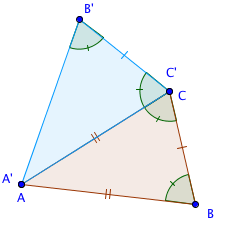 Step 6.  AB = AC since corresponding parts of congruent triangles are _______________.